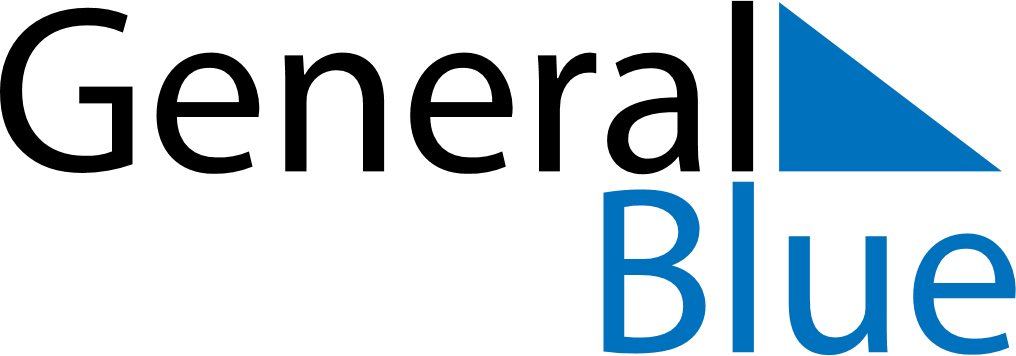 Weekly CalendarApril 20, 2026 - April 26, 2026Weekly CalendarApril 20, 2026 - April 26, 2026Weekly CalendarApril 20, 2026 - April 26, 2026Weekly CalendarApril 20, 2026 - April 26, 2026Weekly CalendarApril 20, 2026 - April 26, 2026Weekly CalendarApril 20, 2026 - April 26, 2026MondayApr 20TuesdayApr 21TuesdayApr 21WednesdayApr 22ThursdayApr 23FridayApr 24SaturdayApr 25SundayApr 266 AM7 AM8 AM9 AM10 AM11 AM12 PM1 PM2 PM3 PM4 PM5 PM6 PM